                  Zobowiązanie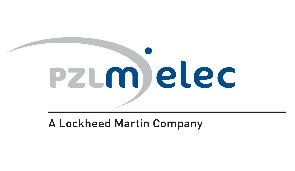 Nazwa Dostawcy _____________________________________________________ Współuczestnicząc w programie jakościowym mojej firmy z programem Polskich Zakładów Lotniczych Sp. z o.o. zobowiązuję się zapewnić dla personelu posiadającego oddelegowane działania jakości: Wymagany czas i zasoby dla przeprowadzania oddelegowanych działań jakości;Swobodę organizacyjną w przekazywaniu raportów Dyrektorowi Zarządzania Jakością 
w Polskich Zakładach Lotniczych Sp. z o.o. w sprawach dotyczących zgodności 
z wymaganiami zamówienia i/lub integralności wyrobu; Wymaganą niezależność od działań produkcji lub kontroli finalnej. 
Wysyłanie na wszystkie konferencje, szkolenia i certyfikacje, zgodnie z wymaganiami Polskich Zakładów Lotniczych Sp. z o.o.;Wsparcie, przez co najmniej jedną inną osobę posiadającą oddelegowane działania jakości tak, aby przez cały czas było minimum dwie osoby posiadające uprawnienia do wykonywania oddelegowanych działań jakości. Akceptuję, że stemple są stemplami osobistymi i zapewniam, że tylko personel posiadający oddelegowane działania jakości będzie ich używać. Jeżeli personel ten przestanie pracować jako personel posiadający oddelegowane działania jakości, stemple będą zwrócone do Polskich Zakładów Lotniczych Sp. z o.o.Dodatkowo, będę zapewniał, że bezzwłocznie włączę proces oddelegowanych działań jakości do planu auditów wewnętrznych w mojej firmie i audit będzie przeprowadzany, co roku dla zapewnienia zgodności z KJ-14 Oddelegowane Działania Jakości - Wymagania. Jeżeli status zatwierdzenia oddelegowanych działań jakości zostanie cofnięty mojej firmie, akceptuję wprowadzenie Oddelegowanego Niezależnego Przedstawiciela Weryfikującego zatwierdzonego przez Dyrektora Zarządzania Jakością  Polskich Zakładów Lotniczych Sp. z o.o na koszt mojej firmy. W imieniu kierownictwa firmy:Stanowisko: _____________________________________________Nazwisko i imię: _________________________________________Podpis:     ________________________     Data: ________________